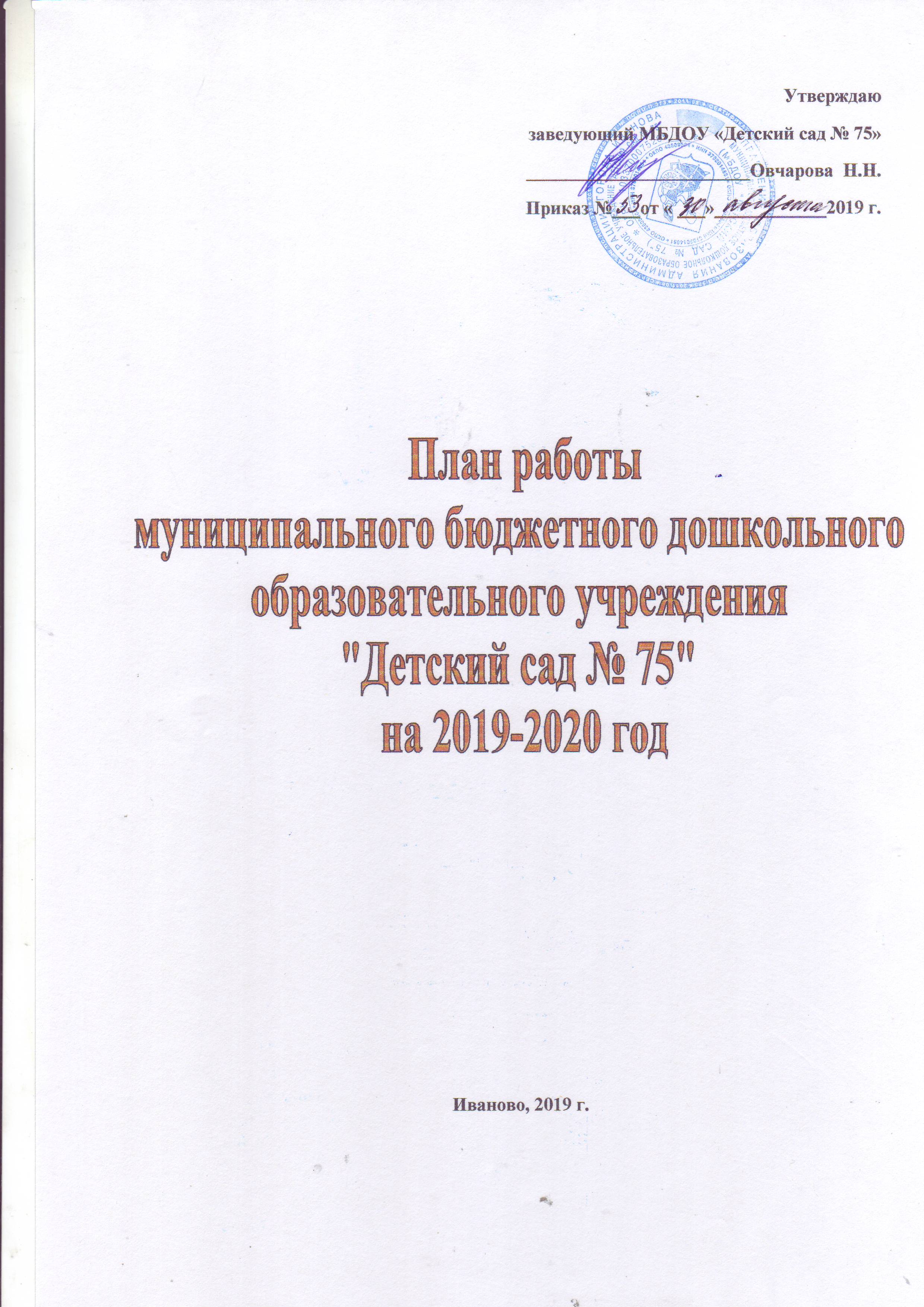 В дошкольное учреждение в 2018-2019 учебном году в группу раннего возраста  поступил 21 ребенок. Все поступили в ДОУ из домашних условий.   Процесс адаптации происходил с постепенным приемом детей с августа месяца.С целью изучения индивидуальных особенностей детей, а также для оценки возможных «рисков» адаптационного периода с родителями вновь поступивших детей было проведено анкетирование. Данная информация позволяет выявить особенности детско-родительского взаимодействия и некоторые индивидуальные особенности детей. Также в адаптационный период воспитателями была организована информационная работа с родителями по вопросам пребывания ребенка в ДОУ, была оформлена наглядная информация, осуществлялось индивидуальное консультирование.В данный период воспитатели групп осуществляли  ежедневный контроль над процессом адаптации каждого ребенка, ежедневно фиксировали несколько показателей адаптации ребенка: сон, аппетит, поведенческие реакции, эмоции, двигательную активность.Оценка характера адаптации  вновь поступивших детейв МБДОУ «Детский сад № 75»Вывод: результаты  характера адаптации  вновь поступивших детей говорят о том, что процесс привыкания к дошкольному учреждению у детей проходил по разному. У 9 детей наблюдалась благоприятная адаптация. Дети демонстрировали положительные эмоционально-поведенческие реакции, с  желанием шли  в детский сад, у детей наблюдался устойчивый интерес к окружающим предметам, игровая активность со сверстниками, аппетит в норме. Дети поддавались ритуалам прощания с родителями, быстро отвлекались  на интересующие их предметы, попадая в группу.Для 10 детей была характерна средняя степень адаптации к дошкольному учреждению. Настроение у детей часто менялось, в течение всего дня наблюдалась плаксивость. Отношение к окружающим взрослым избирательное.  При расставании с родителями наблюдалось эмоциональное возбуждение (плач, крик). У детей был отмечен плохой аппетит и малая игровая активность.Течение адаптации 2 детей не оценивалось в связи с тем, что дети поступили в детский сад позднее в сентябре месяце. Родителям воспитанников, чья адаптация проходила с затруднениями были даны соответствующие рекомендации. Заболеваемость за 2018 – 2019 учебный год по МБДОУ «Детский сад № 75»Распределение детей по группам здоровьяВывод: По сравнению с 2017-2018 учебным годом  списочный состав детей увеличился. Анализ заболеваемости воспитанников за 2018-2019 учебный год показывает рост процента общей заболеваемости  детей, а также рост дней, пропущенных одним ребенком по болезни. При этом наблюдается тенденция к снижению случаев заболеваемости в дошкольном возрасте, но увеличение дней, в течение которых ребенок находится на больничном. Обратная тенденция наблюдается среди детей раннего возраста.  В текущем году рост заболеваемости обусловлен наличием увеличения числа заболеваний ветряной оспой, а также увеличением количества детей с заболеваниями органов дыхания (ОРВЗ, острый бронхит). Однако, показатель заболеваемости не превышает нормативных показателей (13,8).По сравнению с прошлым годом в 2018-2019 году в целом по саду увеличилось количество детей с I группой здоровья и уменьшилось количество детей со II группой здоровья. Увеличилось также количество детей с III группой здоровья.Для организации оздоровительной работы имеются медицинский кабинет, изолятор, спортивный зал, физкультурная площадка, прогулочные участки, в группах имеются физкультурные уголки. На постоянном контроле администрации детского сада находится соблюдение санитарно-гигиенических требований к условиям и режиму воспитания детей. В детском саду традиционно используется система физкультурно-оздоровительных мероприятий: рациональный режим дня и режим питания,  организация оптимального двигательного режима (физкультурные занятия, утренняя гимнастика, подвижные игры, спортивные праздники, оздоровительный бег),профилактические прививки по управляемым инфекциям,  соблюдение режима проветривания, своевременные профилактические мероприятия при возникновении заболеваний в детском саду (изоляция, оказание медицинской помощи) и т.д.Лечебно-оздоровительная работа в детском саду строится на основе анализа заболеваемости простудными заболеваниями, гриппом и ОРВИ, показатель которых увеличивается в осенне-зимне-весенний период. Все лечебно-оздоровительные мероприятия согласовываются с врачом-педиатром, заведующей детским садом на совместных педсоветах, утверждаются и проводятся согласно ежемесячного и годового плана работы. Ежегодно проводятся исследования воды и песка, с целью не допущения попадания в детский организм различных микробовИсходя из полученных данных по заболеваемости и посещаемости ДОУ, следует вывод, что работу по снижению заболеваемости следует продолжать и в следующем учебном году. С этой целью необходимо больше внимания уделять профилактической работе: закаливанию, использованию дыхательной гимнастики в игровой форме, способствующей укреплению носоглотки; привлекать родителей к профилактике простудных заболеваний в домашних условиях; усилить контроль за проведением профилактических мероприятий, утренним приемом детей в период эпидемии гриппаВ целях дальнейшего снижения заболеваемости необходимо:· Усилить санитарно-просветительскую работу среди родителей о необходимостиполного долечивания ребенка на дому под наблюдением участкового врача-педиатра,о недопустимости посещения больным ребенком дошкольного учреждения.· Усилить санитарно-просветительскую работу среди педагогических работников опрофилактике детского травматизма.· Усилить фильтр при приеме детей в период вспышек простудных заболеваний,обеспечить педагогов и воспитанников марлевыми повязками для защиты.· В рацион питания детей необходимо ввести больше продуктов, содержащихвитамины (лимоны, лук, чеснок и другие разнообразные фрукты и овощи).·· Контролировать 2 раза в год подбор мебели по ростуВыводы: Общее санитарно – гигиеническое состояние учреждения соответствует требованиям Госсанэпиднадзора: воздушный, световой и питьевой режим в норме.  Эффективная организации физкультурно-оздоровительной работы подразумевает под собой проведение процедуры диагностики, которая включает в себя медицинское обследование состояния здоровья детей; диагностику физического развития и физической подготовленности воспитанников.Диагностика физического развития и физической подготовленности воспитанников проводится в сентябре и мае. 	Результаты диагностики уровня физического развития воспитанниковпо МБДОУ «Детский сад № 75» за  2018-2019 учебный годВывод: Анализ результатов диагностики физического развития показал, что в целом для воспитанников ДОУ характерен средний уровень физического развития. По сравнению с началом учебного года возросло количество детей с высоким уровнем физического развития ( с 15% до 16%) и уменьшилось количество детей со низким уровнем ( с 31% до 26%) . Это связано с тем, что педагогами проводилась систематическая и планомерная физкультурно-оздоровительная работа (утренняя гимнастика, систематические занятия, подвижные и спортивные игры, прогулки, организация самостоятельной двигательной деятельности детей, физкультурные досуги, спортивные праздники), обеспечивающие нормальное физическое развитие детей дошкольного возраста. Это связано также с тем, что дети стали взрослее.Результаты диагностики уровня физической подготовленности воспитанников по МБДОУ «Детский сад № 75» за 2018-2019 учебный годВывод: Анализ результатов физической подготовленности свидетельствует о том, что работа в данном направлении проводится на хорошем уровне. По сравнению с началом года произошло сокращение числа воспитанников с высоким уровнем физической подготовленности( с 18% до 15%), произошло снижение количества детей с низким уровнем (с 33% до 11%). Динамика показателей физической подготовленности детей свидетельствует о том,  что у большинства исследуемых дошкольников сформированы основные физические качества и потребность в двигательной активности, что педагогами ведется целенаправленная работа по физическому воспитанию. Однако, проблема оздоровления детей дошкольного возраста остается наиболее актуальной в работе дошкольного учреждения.  С целью повышения качества физкультурно-оздоровительной работы ДОУ, повышения компетентности педагогов и родителей в вопросах укрепления и сохранения здоровья воспитанников в 2018-2019 учебном году была разработана и введена в работу Программа по здоровьесбережению МБДОУ «Детский сад № 75». Педагогический коллектив надеется, что плодотворная работа по данной программе принесет положительные результаты.Воспитательно-образовательный процесс в ДОУ построен  в соответствии с  годовым планом работы, образовательной программой дошкольного образования МБДОУ № 75. Качество освоения ООП ДО осуществлялось при помощи непосредственного педагогического наблюдения за поведением ребенка в процессе непосредственно образовательной деятельности, в самостоятельной деятельности и во взаимодействии со сверстниками, а также в ходе бесед и изучения продуктов детской деятельности. Для изучения индивидуальных особенностей детей используется методика Афонькиной Ю. А. «Педагогический мониторинг в новом контексте образовательной деятельности. Изучение индивидуального развития детей».  Результаты диагностики фиксируются в специальных бланках в начале и конце учебного года и хранятся на группах.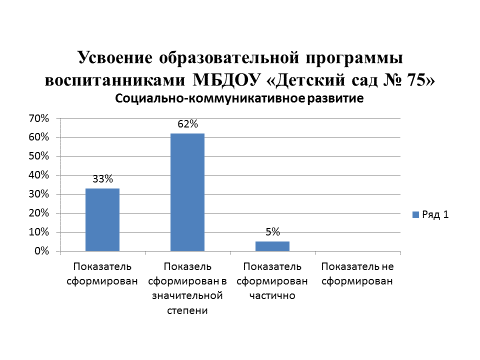 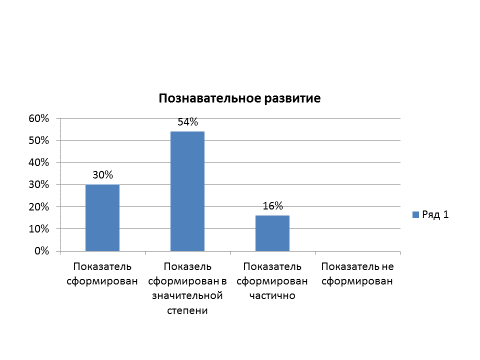 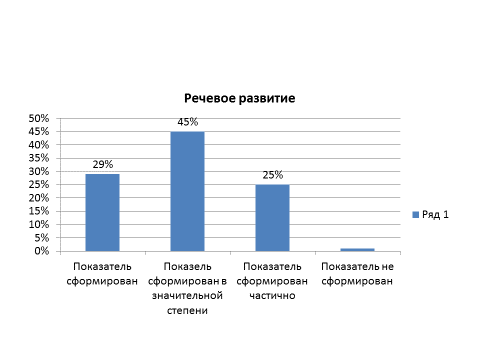 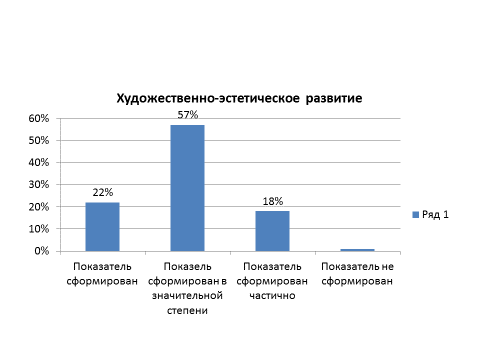 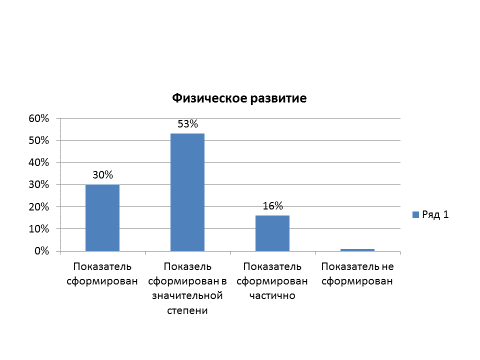 Выводы: результаты педагогической диагностики показали, что основном процент составляют воспитанники, которые полностью или в  значительной степени освоили  программу дошкольного учреждения по всем образовательным областям. Наиболее положительных результатов удалось добиться по образовательной области «Социально-коммуникативное-развитие». Стоит отметить, что,  есть процент воспитанников, которые испытывают затруднения в усвоении образовательной программы. Трудности наблюдаются в усвоении образовательных областей «Речевое развитие» и «Художественно-эстетическое развитие» (направление изобразительная деятельность). Такие результаты связаны, с  одной стороны, с индивидуальными психофизиологическими особенностями конкретных воспитанников, а с другой -  недостаточным уровнем организации образовательного процесса на некоторых группах. Так, в 2018-2019 учебном году затруднения воспитанников в освоении образовательной программы в старшей группе связанны в большей степени с наличием на группе воспитателя с недостаточным педагогическим опытом и постоянной сменойвоспитателей на группе в целом. Задача методической службы в новом учебном году способствовать повышению педагогической компетентности молодых педагогов ДОУ и в целом педагогического коллектива в вопросах грамотной организации воспитательно-образовательного процесса,  перейти на более качественный уровень получаемого дошкольниками образования. Залог качественного образования -  это профессиональный педагог, наполненный психолого-педагогическими компетенциями, готовый воспитывать всех без исключения детей, вне зависимости от их склонностей, способностей, особенностей развития, ограниченных возможностей; готовый к  постоянному самосовершенствованию и профессиональному росту в современной системе дошкольного образования.Исходя из анализа работы педагогического коллектива в прошедшем 2018 – 2019 учебном году и тех проблем, которые выявились в деятельности ДОУ, в новом 2019 – 2020 учебном году педагогический коллектив берет на реализацию следующие задачи:Сформировать в ДОУ внутреннюю систему оценки качества образования (далее ВСОКО)  в условиях реализации ФГОС ДО.Совершенствовать работу в ДОУ по художественно-эстетическому воспитанию дошкольников, стимулировать потребность педагогов в познании методологических основ художественно-эстетического воспитания дошкольников.Развитие  профессиональных компетенций и умений педагога в условиях внедрения Профессионального стандарта «Педагог» (педагогическая деятельность в дошкольном, начальном общем, основном общем, среднем образовании) (воспитатель, учитель).Работа с педагогами планируется на основе анализа результатов образовательного процесса, уровня педагогического мастерства и квалификации педагогов, зрелости и сплочённости педагогического коллектива, конкретных интересов, потребностей и запросов воспитателей.Один из важнейших аспектов управления – организация методической работы в детском саду, связанна, в первую очередь, с развитием профессионализма и повышением квалификации педагогов.Кадровое обеспечение МБДОУ «Детский сад № 75»Образовательный процесс в ДОУ в 2018-2019 учебном году осуществляли 10 педагогов, среди них музыкальный руководитель и старший воспитатель. Ежегодно педагоги повышают свою квалификацию в соответствии с планом-графиком прохождения курсов повышения квалификации педагогических работников МБДОУ № 75, утвержденным приказом по учреждению. В 2019 году курсы 2 педагогов прошли курсы повышения квалификации на базе ФГБОУ ВО Ивановский государственный университет  Анализ педагогического состава МБДОУ «Детский сад № 75 за 2017-2019 годаВ 2018-2019 году численность педагогов составила 10 человек. Это на одного педагога больше, чем в 2017-2018 году. Количество педагогов с квалификационной категорией осталось прежним. В конце 2018 года в коллектив пришел молодой специалист без квалификационной категории и достаточного опыта работы в ДОУ.Для повышения профессиональной компетентности и ознакомления с опытом работы других дошкольных учреждений в течение 2018-2019 года педагоги ДОУ посещали муниципальные опорные площадки на базе  различных дошкольных учреждений.Ежегодно педагоги повышают свое мастерство, участвуя в различных конкурсах и фестивалях на разных уровнях. В ноябре 2018 года воспитатели ДОУ - Лукина Н. И., Костоправова С.Г., приняли участие  в муниципальном конкурсе  методических материалов и ресурсов «Стратегия успеха», где представили конспекты непосредственной образовательной деятельности для разных возрастов. Воспитатель Костоправова С. Г. была отмечена сертификатом в номинации «Начало начал».Воспитатель Новожилова О. В. в мае 2019 года приняла участие в муниципальном  конкурсе на получение денежного поощрения лучшим работникам ДОУ.План прохождения курсов и повышения квалификации педагогов МБДОУ «Детский сад № 75» на 2016-2017 учебный годПовышение квалификации на 2019-2020 учебный годКурсы повышения квалификации на 2019-2020 учебный годПовышению профессиональной компетентности и ознакомлению с опытом работы других дошкольных учреждений в течение 2018-2019 года способствовало посещение педагогами муниципальных опорных площадок на базе  различных дошкольных учреждениях.Ежегодно педагоги повышают свое мастерство, участвуя в различных конкурсах и фестивалях разного уровня, а также под их руководством представляют свои работы на различные конкурсы воспитанники нашего ДОУ.В 2018-2019 учебном году педагоги приняли участие в следующих конкурсах и мероприятиях: Трансляция опыта работы:Старший воспитатель Владимирова Н. Е. в феврале 2019 года выступила на семинаре «Социально-коммуникативное развитие дошкольников в процессе взаимодействия старшего поколения с детьми» для педагогов города с темой «Педагогический всеобуч: Знаете ли вы своего ребенка?», на котором представила проект совместного мероприятия с родителями и воспитанниками ДОУ.ПубликацииВ рамках межрегиональной научно-практической конференции "Современное воспитание: смыслы, цели образы» вышла публикация педагогов ДОУ Костоправововй С. Г. и Новожиловой О. В. «Использование вертикалей при организации развивающей предметно-пространственной среды».Конкурсное движение среди воспитанников в 2018-2019 учебном годуВывод: на протяжении 2018-2019 году педагоги и воспитанники принимали участие в конкурсном движении, однако педагогическому коллективу стоит усилить работу в данном направлении.Взаимодействие с семьями воспитанников является одним из приоритетных направлений образовательного процесса. Оно ориентировано на поиск таких форм и методов работы, которые позволяют учесть актуальные потребности родителей, и способствуют формированию активной родительской позиции. Традиционно для эффективной организации образовательного процесса с родителями воспитателями составляется социальный паспорт  семей воспитанников.Было проанализировано 90 семей. В ходе анализа «Социального паспорта семей  группы»  были получены следующие данные:Характеристика семейВывод: Согласно ФГОС ДО родители являются непосредственными участниками образовательного процесса. Современные родители и педагоги осознают необходимость тесного взаимодействия друг с другом для решения вопросов воспитания и образования.Педагогический коллектив сотрудничает с родителями посредством различных форм взаимодействия: родительские собрания, консультация, оформление наглядно-информационного материала для родителей, участие в творческих конкурсах, анкетирование, совместные праздники и досуги, семинары-практикумы и тд.С целью вовлечения родителей в образовательный процесс в ДОУ ежегодно проводится различные тематические недели.В марте 2019 родители приняли участие в Юбилейной неделе, посвященной 65летию со дня основания детского сада. На неделе родители вместе с детьми приняли участие в выставке совместного творчества «С днем рождения, детский сад!». На группах состоялись праздничные мероприятия и чаепития. Для ознакомления с историей детского сада  для родителей и гостей детского  сада была организована  фотовыставка «История прошлых лет». Завершилась неделя праздничным концертом, где родители смогли выразить свою благодарность сотрудникам детского сада, а также получить памятные сувениры, изготовленные сотрудниками и детьми специально к юбилею сада.С 22.04.2019 по 26.042019 года для родителей прошла, ставшая уже традиционной «Неделя открытых дверей», где педагоги продемонстрировали родителям непосредственную образовательную деятельность в интеграции образовательных областей, показывали, как и какими методами педагоги стимулируют познавательную активность дошкольников. Кроме того, все педагоги также провели по одному совместному мероприятию с родителями в активной форме. Педагоги старались использовать в своей работе разнообразные приемы, формы, тематику непосредственной образовательной деятельности  при взаимодействии с детьми и родителями. В рамках Недели открытых дверей родители смогли также посетить открытые занятия платных образовательных услуг, предоставляемых в МБДОУ «Детский сад № 75» в 2018-2019 учебном году.Родители положительно отзываются о проведении Недели открытых дверей. Всего Неделю открытых дверей посетили  57 человек. В течение учебного года родители помогали воспитателям в пополнении развивающей предметно-пространственной среды учреждения и укреплении материально-технической базы. В рамках празднования юбилея детского сада на группы были приобретены, мебель, игровые дидактические столы. Кроме того,  родители приняли активное участие в подготовке групп к смотру-конкурсу познавательно-исследовательских уголков «Уголок  экспериментирования в группе» ,  изготавливали дидактические пособия своими руками, участвовали в мероприятиях по благоустройству территории. Для улучшения  качества работы с семьями воспитанников, более быстрой передачи информации родителям и обеспечения обратной связи в 2018-2019 году воспитатели ДОУ стали активно использовать ресурсы мобильной системы «Вайбер».С целью выявления степени удовлетворенности родителями качеством оказываемых образовательных услуг среди родителей воспитанников  ежегодно проводится анкетирование  «Удовлетворенность качеством предоставляемых услуг». Среди родителей воспитанников МБДОУ № 75 был проведен опрос «Удовлетворенность качеством предоставляемых услуг». В опросе приняли участие  60 родителейБыли получены следующие результаты:Удовлетворены ли Вы качеством образовательный услуг, предоставляемых в МБДОУ «Детский сад № 75»«Считаете ли Вы, что работники образовательной организации, в которой обучается Ваш ребенок, доброжелательны по отношению к Вашему ребенку?»«Считаете ли Вы компетентными работников образовательной организации, в которой обучается Ваш ребенок?»«Удовлетворены ли Вы материально-техническим обеспечением образовательной организации, в которой обучается Ваш ребенок?»«Оцените свою степень участия в жизни дошкольной организации»Вывод: результаты анкетирования показали, что 83% процента  удовлетворены качеством предоставляемых образовательных услуг. Однако, есть процент родителей, которые удовлетворены частично и не удовлетворены качеством образовательных услуг. Поэтому воспитателям дошкольногоучреждения в новом 2018 – 2019 учебном году необходимо совершенствовать способы информирования родителей об воспитательно-образовательной работе, проводимой в режиме дня, а также способы предоставления результатов обучения воспитанников ипродуктов детской деятельностипо итогам проведенного анкетирования можно говорить об удовлетворенности родителей деятельностью педагогов и качеством предоставляемых услуг.	Согласно закону «Об образовании в РФ» дошкольная организация должна обеспечить право родителей принимать участие и в управлении организацией, осуществляющей образовательную деятельность, в форме, определяемой уставом этой организации. В  связи с этим управление ДОУ является еще одним из направлений сотрудничества ДОУ с родителями. Родители принимают участие в работе Управляющего совета ДОУ, родительского комитета, принимают участие в вопросах организации работы детского сада на родительских собраниях.Однако, работу с семьями воспитанников следует продолжать. Педагогам необходимо в большей степени привлекать родителей к участию в жизни дошкольного учреждения, использовать нетрадиционные формы взаимодействия. Практика показывает, что нетрадиционные формы являются более эффективными и привлекают большее внимание родителей к жизни их детей в ДОУ. Развивающая предметная среда в группах детского сада построена с учетом требований образовательной программы дошкольного образования МБДОУ «Детский сад № 75», с учетом основополагающих принципов построения развивающей предметно-пространственной  среды в соответствии с ФГОС ДО. Дети имеют во всех группах свободный доступ к игрушкам и игровому оборудованию. Игровое оборудование соответствует возрасту детей, отвечает требованиям СанПИН. В группах удовлетворяется потребность каждого ребенка в движениях, созданы е уголки, в которых есть все необходимое оборудование для различных видов детской деятельности.При построении предметно-развивающей среды групп ДОУ педагогами учитываются разные факторы: возраст и пол детей, их потребности, интересы.Ежегодно педагоги стараются совершенствовать развивающую предметно-пространственную среду  в группах, приводят ее в соответствие с ФГОС ДО. Так в рамках реализации годовой задачи «Формировать экспериментальную деятельность как необходимое условие развития познавательных способностей дошкольника»во всех возрастных группах были организованы были созданыуголкидля экспериментальной деятельности, на группы были приобретены дидактические столы для организации работы по экспериментальной деятельности.Для укрепления материально-технической базы ДОУ и созданию комфортной среды в ДОУ в 2018-2019 году были проведены следующие мероприятия:- на группах «Радуга» и «Сказка» поставлены пластиковые окна ( 8 штук);- на группу «Лучики» приобретен мягкая детская мебель ( диван);- в  общей раздевалке были установлены 66 новых шкафчиков для раздевания.Для проведения платных образовательных услуг, а также с целью разнообразить физкультурно-оздоровительную работу в ДОУ были приобретены гимнастические  и фитбол -мячи, а также специализированные спортивные коврики для занятий.Перспективы работы ДОУ в вопросах совершенствования развивающей предметно-пространственной среды:- сделать развивающую среду в группах более мобильной, постоянно меняющейся в зависимости от интересов детей, познавательных задач и индивидуальных особенностей.- совершенствовать предметно-развивающую среду группы в соответствии с современными требованиями общества (способствующей полоролевому, гражданскому воспитанию);- привлекать родителей к пополнению развивающей предметно-пространственной среды ДОУ.«Сформировать в ДОУ внутреннюю систему оценки качества образования (далее ВСОКО) в условиях реализации ФГОС ДО» «Совершенствовать работу в ДОУ по художественно-эстетическому воспитанию, стимулировать потребность педагогов в познании методологических основ художественно-эстетического воспитания дошкольников»«Развитие  профессиональных компетенций и умений педагогав условиях внедрения Профессионального стандарта «Педагог» (педагогическая деятельность в дошкольном, начальном общем, основном общем, среднем образовании) (воспитатель, учитель)».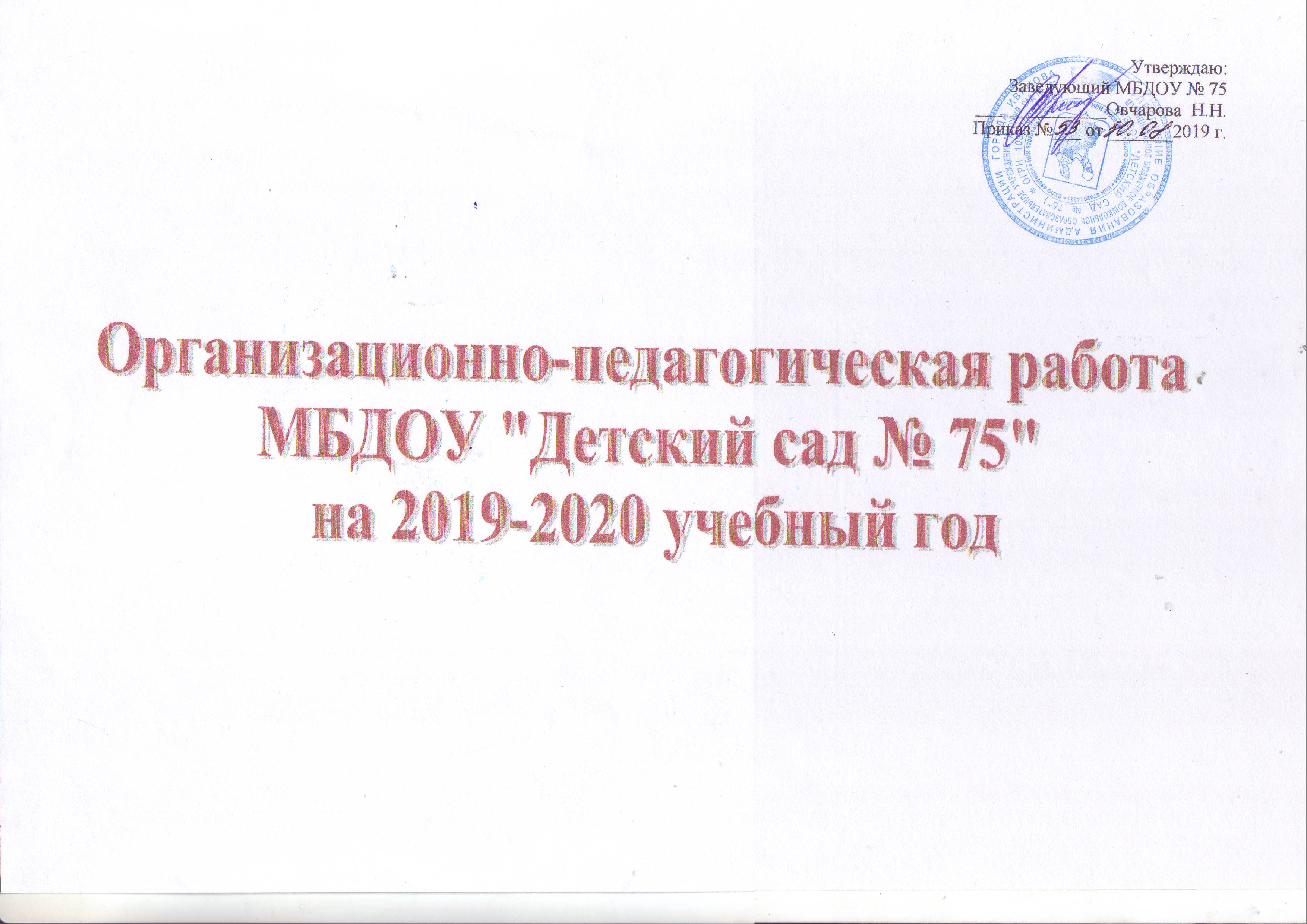 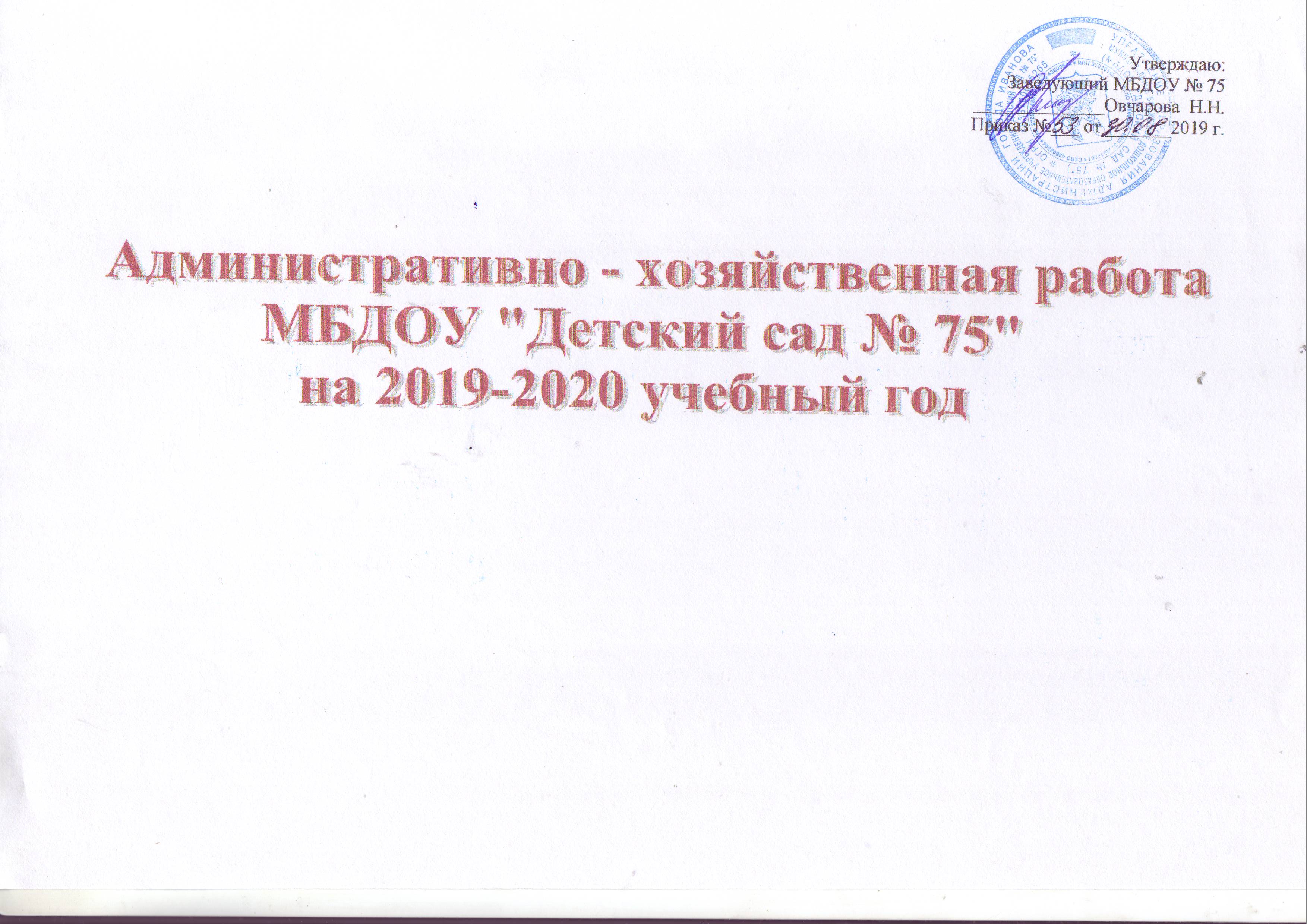 Течение адаптацииКоличество детейКоличество детей%Благоприятная9 чел.9 чел.43 %Средне-благоприятная10 чел.10 чел.47 %Неблагоприятная---Течение адаптации не  оценивалось2 чел.2 чел.10%Всего детей21чел.100%100%Критерии2014-2015уч.г.2014-2015уч.г.2014-2015уч.г.2015-2016уч.г.2015-2016уч.г.2015-2016уч.г.КритерииВсегоРанний возрастДошкольныйвозрастВсегоРанний возрастДошкольныйвозрастСписочный состав.892465892465Среднегодовая численность детей 89206991,62269Число  дней пропущенных по болезни 12124008121260419841Количество случаев заболеваний всего1693913018156125Количество  заболеваний на 1 ребёнка1,92,01,81,72,51,0Среднее число дней пропущенных одним ребенком по болезни13,620,011,713,819,012,1Средняя продолжительность одного заболевания7,110,26,26,97,46,7КонтингентКоличестводетейГруппы здоровьяГруппы здоровьяГруппы здоровьяГруппы здоровьяГруппы здоровьяГруппы здоровьяГруппы здоровьяГруппы здоровьяКонтингентКоличестводетейI группаI группаII группаII группаIII группаIII группаIV группаIV группаКонтингентКоличестводетейКол-во%Кол-во%Кол-во%Кол-во%2017-2018 учебный год2017-2018 учебный год2017-2018 учебный год2017-2018 учебный год2017-2018 учебный год2017-2018 учебный год2017-2018 учебный год2017-2018 учебный год2017-2018 учебный год2017-2018 учебный годВсего934346475133-Ранний возраст241146114628--Дошкольный возраст693246365212--2018-2019 учебный год2018-2019 учебный год2018-2019 учебный год2018-2019 учебный год2018-2019 учебный год2018-2019 учебный год2018-2019 учебный год2018-2019 учебный год2018-2019 учебный год2018-2019 учебный годВсего965052424444--Ранний возраст211362838---Дошкольный возраст753749344546--ФИО педагога, должностьПрограмма обученияСроки обученияПодтверждающий документПодшивайлова Е.А., воспитательСодержание и организация образовательного процесса в детском саду в соответствии с ФГОС: актуальные вопросы.05.02.2019 – 26.02.2019Удостоверение о повышении квалификацииНовожилова О. В. воспитательСодержание и организация образовательного процесса в детском саду в соответствии с ФГОС: актуальные вопросы.05.02.2019 – 26.02.2019Справка о прохождении обученияУчебный годКол-во педагоговКвалификационные категорииКвалификационные категорииКвалификационные категорииКвалификационные категорииКвалификационные категорииУчебный годКол-во педагоговI кв. категорияI кв. категорияI кв. категорияСоответствие занимаемой должностиСоответствие занимаемой должностиБез категорииБез категорииУчебный годКол-во педагоговкол-во%%кол-во%кол-во%2017-20189778%78%222%--2018-201910770%70%220%110%Дошкольное учреждениеПрограмма обученияПедагоги, прошедшие обучениеМБДОУ № 10«Азы финансовой грамотности»ВоспитательКостоправова С. Г.МБДОУ № 79«Событийный подход в воспитательно-образовательном процессе ДОО»ВоспитательЛукина Н. И.МБДОУ № 190«Культурные практики в образовательном процессе ДОО»ВоспитательРогова З. Б. ФИО педагогаДолжностьДата предыдущей аттестацииКатегорияПланируемая дата прохождения аттестацииПодшивайлова Елена Алексеевнавоспитатель03.10.2014 г.Соответствие занимаемой должностисентябрь 2019 г.(до 03.10.)(подтверждение соответствия занимаемой должности)Новожилова Ольга Вячеславовнавоспитатель15.04.2016 г.I кв. категориядекабрь 2019 г. (аттестация на высшую  кв.категорию)КостоправоваСветланаГеннадьевнавоспитатель15.04.2016 г.I кв. категориядекабрь 2019 г. (аттестация на высшую  кв.категорию)ФИО сотрудникаДолжностьДата предыдущих курсов  Планируемая дата прохождения курсовОвчарова Наталья Николаевназаведующий19.11.201625.11.2016октябрь 2019 г.Дошкольное учреждениеПрограмма обученияПедагоги, прошедшие обучениеМБДОУ № 10«Азы финансовой грамотности»ВоспитательКостоправова С. Г.МБДОУ № 79«Событийный подход в воспитательно-образовательном процессе ДОО»ВоспитательЛукина Н. И.МБДОУ № 190«Культурные практики в образовательном процессе ДОО»ВоспитательРогова З. Б. Название конкурса, мероприятияПериод участияУровень участияФИО педагогаРезультатГородской фестиваль детской моды «Звуки города», представили коллекцию одежды «Цветы России»,сентябрь 2018 годамуниципальныйВсе педагогиучастникиКонкурс  методических материалов и ресурсов «Стратегия успеха»декабрь2018 г.муниципальныйЛукина Н. И.Костоправова С. Г.участниксертификатБлаготворительный марафон «Ты нам нуженмарт 2019муниципальныйВсе педагогиучастникиМежрегиональная научно-практическая конференция "Современное воспитание: смыслы, цели образы».март 2019Региональный уровеньВладимирова Н. Е.Гусейнова Г. И.Челпанова Г. И.Рогова З. Б.Лукина Н. И.Костоправова С. Г.участникиМастер-класс «Экспериментируем всей семьей!»апрель 2019муниципальныйКостоправова С. Г.Новожилова О. В.участникиВсероссийский конкурс профессионального мастерства педагогических работников им А.С. Макаренкомай-июнь 2019муниципальныйКостоправова С. Г.Новожилова О. В.Лукина Н. И.Подшивайлова Е. А.дипломдипломдипломблагодарностьМуниципальный  конкурс на получение денежного поощрения лучшим работникам ДОУмай –июнь 2019 г.муниципальныйНовожилова О. В.участникМетодический интенсив для молодых педагогов «Технология успеха»май 2019 г.муниципальныйВладимирова Н. Е.Рогова З.Б.участникиНазвание конкурсаПериод участияУровень участияКоличество воспитанниковРезультатОбластной фестиваль детского творчества «Рождественский подарок»январь 2018областной11 человекучастникиМуниципальный этап XVIIобластного фестиваля детского творчества «Светлый праздник» - участникиапрель 2019муниципальный6 человекучастникиГородской творческий конкурс выставка, посвященный краснокнижным растениям и насекомым «Они должны жить», 2 место.март2019городской2 человекДиплом 3 степениIX Всероссийский конкурс «Ты гений», май 2019всероссийский1 человекдиплом 2 степениX всероссийский конкурс «Ты гений», номинация рисунокиюнь 2019всероссийский1 человекдиплом1 степениМеждународный конкурс детского творчества «Краски» участники.май 2019международный11 человекучастникиКол-во семей воспитанниковКоличество детей в семьеИнвали-ды в семьеИнвали-ды в семьеСемейный статусСемейный статусСемейный статусСемейный статусОбразование родителейОбразование родителейОбразование родителейВозраст родителейВозраст родителейВозраст родителейВозраст родителейВозраст родителейВозраст родителейКол-во семей воспитанниковКоличество детей в семьеРодителиДетиПолная семьяНе полная семьяМногодетная семьяРодителистудентыОбразование родителейОбразование родителейОбразование родителейВозраст родителейВозраст родителейВозраст родителейВозраст родителейВозраст родителейВозраст родителейКол-во семей воспитанниковКоличество детей в семьеРодителиДетиПолная семьяНе полная семьяМногодетная семьяРодителистудентывысшеесредне-специальноесреднеедо 25 лет25-30 лет30-35 лет35-40 летСтарше  40 лет901 реб.-252 реб.-513 реб.-94 реб.-45детей - 1--692114-567129336464327№ п/пМероприятияТематикаУчастникиОтветственныеСрокиОтметка о выполнении1.Педагогический совет«ВСОКО в дошкольной образовательной организации»все педагогист. воспитатель декабрь2.Консультации«ВСОКО как комплексный подход в управлении качеством образования в ДОУ»все педагогист. воспитатель сентябрь3.Работа творческой группыСоздание творческой группы по разработке ВСОКО в детском садуОпределение целей и задач ВСОКО  на уровне ДОУРазработка критериев оценкиВыбор форм и методов проведения оценки качества образованияОпределение порядка функционирования ВСОКО в ДОУ Разработка положения о ВСОКО в ДОУ.члены творческой группызаведующий, ст. воспитатель октябрь-ноябрь4.Семинар-практикум«Применение современного инструмента оценки качества образования в дошкольной образовательной организации.Шкалы ECERS – R»все педагогист. воспитательноябрь5.Работа с родителямиАнкетирование  «Оценка деятельности ДОУ и созданных в нем условий для детей»родителист. воспитательсентябрь№ п/пМероприятияТематикаУчастникиОтветственныеСрокиОтметка о выполнении1.Педагогический советПедагогический совет: «Изобразительная деятельность в детском саду: обучение и творчество»все педагогист. воспитатель март2.Консультации«Особенности художественно-эстетического развития детей  дошкольного возраста (изобразительная деятельность)«Методика изобразительной деятельности в ДОУ: рисование»«Методика изобразительной деятельности в ДОУ: лепка»«Методика изобразительной деятельности в ДОУ: аппликация»«Создание условий в группах для реализации творческих возможностей детей дошкольного возраста» все педагогиВладимирова Н. Е.Костоправова С.Г.Подшивайлова Е. А.Лукина Н. И.Владимирова Н. Е.декабрьфевральфевральфевральянварь3.Тематическая неделя  «Неделя народного творчества»все педагоги, родители, детист.воспитательмарт4.РазвлечениеИгры –забавы«Народные традиции»Педагоги, детимузыкальный руководительмарт5.Аукцион педагогических идейЯрмарка дидактических игр по художественному развитию дошкольниковвсе педагогист. воспитатель февраль6.Открытые просмотры Открытый показ интегрированной НОД по приоритетной образовательной области «Художественно-эстетическое развитие» (рисование, лепка, аппликация)все педагогист. воспитатель февраль7.Смотр-конкурс «Лучший уголок изобразительной деятельности»все педагогист. воспитатель февраль8.Работа с семьейВыставки совместного творчества: «Дары осени»«Новогодние фантазии» Выставка  «Народный костюм» «Творческий дошколенок»все педагоги, дети, родителист.воспитательв течение года9.КонтрольТематический контроль:«Организация работы по формированию художественно-эстетического развития воспитанников в ходе реализации изобразительной деятельности»: - планирование образовательного процесса по изобразительной деятельности;- создание условий для организации изобразительной деятельности в группах;- оценка профессиональных умений педагогов.все педагогист.воспитательапрель10.Семинар-практикумПрименение современного инструмента оценки качества образования на примере «Художественно-эстетического развития»все педагогист.воспитательапрель11.Организация методического кабинетаВыставка методической литературы по направлению «Художественно-эстетическое развитие: художественное творчество». Приобретение новой методической литературы.все педагогист.воспитательв течение учебного года№ п/пМ-еропри,ятияТематикаУчастникиОтветственныеСрокиОтметка о выполнении1.Педсовет«Профессиональный стандарт педагога как инструмент повышения качества образования»все педагогист. воспитатель апрель2.Консультации1. Изучение и анализ документов по  внедрению профстандартов.2. Педагогические ошибки воспитателей: конструкции по их применениювсе педагогист. воспитательмарт3.Педагогическая олимпиадаПрофессиональная олимпиада среди педагоговвсе педагогист. воспитатель февраль5.СамоанализМетодика самооценки соответствия  педагогов требованиям Профстандарта.все педагогист. воспитатель сентябрь6.Семинар-практикум«Создание психологического комфорта в группах детского сада»все педагогист. воспитатель ноябрь7.Участие в конкурсахУчастие педагогов ДОУ в конкурсахпрофессионального мастерстваразличного уровнявсе педагогист. воспитатель в течение года8.Работа с сайтамиСоздание и пополнение  персональных сайтов педагогов.все педагогист. воспитатель в течение года№ п/пТематикаУчастники ОтветственныеСроки1. Комплектование  групп1. Комплектование  групп1. Комплектование  групп1. Комплектование  групп1. Комплектование  группЗаключение  договоров   с родителями вновь прибывших детей.Заключение  договоров   с родителями вновь прибывших детей.заведующий,родители,педагоги ДОУзаведующийв течение года2. Производственные совещания2. Производственные совещания2. Производственные совещания2. Производственные совещания2. Производственные совещанияПроизводственные собранияОбщее собрание трудового коллектива: Тема «Нормативно-организационные вопросы подготовки к новому 2019-2020 учебному году».Производственные совещания:«Подготовка ДОУ к началу 2019-2020 учебному году»«Правила  внутреннего трудового распорядка» Инструктажи по темам: «Соблюдение требований охраны труда, техники безопасности ипожарной безопасности»«Об охране жизни и здоровья детей»«Действия персонала в случае возникновения чрезвычайныхситуаций» «Соблюдение контрольно-пропускного режима в дошкольном учреждении»Профсоюзное собраниеПроизводственные собранияОбщее собрание трудового коллектива: Тема «Нормативно-организационные вопросы подготовки к новому 2019-2020 учебному году».Производственные совещания:«Подготовка ДОУ к началу 2019-2020 учебному году»«Правила  внутреннего трудового распорядка» Инструктажи по темам: «Соблюдение требований охраны труда, техники безопасности ипожарной безопасности»«Об охране жизни и здоровья детей»«Действия персонала в случае возникновения чрезвычайныхситуаций» «Соблюдение контрольно-пропускного режима в дошкольном учреждении»Профсоюзное собраниесотрудникиДОУ  (членытрудовогоколлектива)сотрудникиДОУ  (членыпроф.союза)заведующий,зам.зав. поАХР,старший воспитательпредседательпрофкомаавгуст-сентябрьв течение годав течение годаПедагогические советыПедагогические советыПедагогические советыПедагогические советыПедагогические советыПедсовет №1 Установочный «Основные направления работы ДОУ на 2019-2020 учебный год. Подведение итогов летней оздоровительной работы.  Приоритетные направления и задачи работы учреждения на 2019 – 2020 учебный год. Педсовет № 2 «ВСОКО в дошкольной образовательной организации. Утверждение положения о ВСОКО в МБДОУ «Детский сад № 75»Педсовет № 3 «Изобразительная деятельность в детском саду: обучение и творчество»Педсовет № 4 «Профессиональный стандарт педагога как инструмент повышения качества образования»Педсовет № 5.  Итоговый «Подведение итогов работы ДОУ за 2019-2020 учебный год» Итоги воспитательно- образовательной работы за 2019-2020 учебный год. Организация работы в летний оздоровительный период».Педсовет №1 Установочный «Основные направления работы ДОУ на 2019-2020 учебный год. Подведение итогов летней оздоровительной работы.  Приоритетные направления и задачи работы учреждения на 2019 – 2020 учебный год. Педсовет № 2 «ВСОКО в дошкольной образовательной организации. Утверждение положения о ВСОКО в МБДОУ «Детский сад № 75»Педсовет № 3 «Изобразительная деятельность в детском саду: обучение и творчество»Педсовет № 4 «Профессиональный стандарт педагога как инструмент повышения качества образования»Педсовет № 5.  Итоговый «Подведение итогов работы ДОУ за 2019-2020 учебный год» Итоги воспитательно- образовательной работы за 2019-2020 учебный год. Организация работы в летний оздоровительный период».заведующий, педагоги ДОУстарший воспитательавгуст-сентябрьдекабрьмартапрельмайПрофилактика травматизмаПрофилактика травматизмаПрофилактика травматизмаПрофилактика травматизмаПрофилактика травматизмаЦелевые инструктажи по профилактике детского травматизма, оказанию первой медицинской помощиОформление информационных стендов на группах по безопасности дорожного движения и пожарной безопасности, тематике гражданской обороны и действиям в чрезвычайных ситуациях; разработка и распространение брошюр и памяток для родителей побезопасности на водных объектах.Обновление развивающих центров по обучению воспитанников правилам дорожного движенияИспытание спортивного оборудования в физкультурном зале и на спортивной площадкеВыполнение требований безопасности к детскому инвентарю и игровому оборудованию«День гражданской обороны»Тематическая Неделя «Дорожной безопасности»Встреча воспитанников  ДОУ с инспектором ГИБДД «Безопасность  на дороге»Участие в городском конкурсе, направленном на популяризацию использования светоотражающих элементов в одежде « Стань заметней на дороге»Смотр-конкурс агитбригад в рамках муниципального конкурса «Светофорчик»Целевые инструктажи по профилактике детского травматизма, оказанию первой медицинской помощиОформление информационных стендов на группах по безопасности дорожного движения и пожарной безопасности, тематике гражданской обороны и действиям в чрезвычайных ситуациях; разработка и распространение брошюр и памяток для родителей побезопасности на водных объектах.Обновление развивающих центров по обучению воспитанников правилам дорожного движенияИспытание спортивного оборудования в физкультурном зале и на спортивной площадкеВыполнение требований безопасности к детскому инвентарю и игровому оборудованию«День гражданской обороны»Тематическая Неделя «Дорожной безопасности»Встреча воспитанников  ДОУ с инспектором ГИБДД «Безопасность  на дороге»Участие в городском конкурсе, направленном на популяризацию использования светоотражающих элементов в одежде « Стань заметней на дороге»Смотр-конкурс агитбригад в рамках муниципального конкурса «Светофорчик»педагоги ДОУ, родителидети,заведующий, зам.зав по АХР,мед.сестра,старший воспитатель, воспитатели группВ течение учебного годасентябрь, майоктябрьноябрьв течении годаноябрьноябрьСмотры, конкурсыСмотры, конкурсыСмотры, конкурсыСмотры, конкурсыСмотры, конкурсыБлаготворительный марафон «Ты нам нужен»Региональные и всероссийские творческие, интеллектуальные конкурсыМуниципальный конкурс «Новогодняя фантазия»Благотворительный марафон «Ты нам нужен»Региональные и всероссийские творческие, интеллектуальные конкурсыМуниципальный конкурс «Новогодняя фантазия»все педагогидетиродителистарший воспитательмартв течении годадекабрьПраздники, развлеченияПраздники, развлеченияПраздники, развлеченияПраздники, развлеченияПраздники, развлеченияТематические           осенние развлечения;День МатериНовогодние утренники;Спортивный праздник к Дню защитника отечестваПраздник «Широкая масленица»Праздник к 8 Марта Праздничное мероприятие посвященное празднованию 75-летия со дня Победы в ВОВФлеш-моб «От нас, не видевших войны»«Выпускной бал» Летние развлечения в рамках летней оздоровительной работыТематические           осенние развлечения;День МатериНовогодние утренники;Спортивный праздник к Дню защитника отечестваПраздник «Широкая масленица»Праздник к 8 Марта Праздничное мероприятие посвященное празднованию 75-летия со дня Победы в ВОВФлеш-моб «От нас, не видевших войны»«Выпускной бал» Летние развлечения в рамках летней оздоровительной работымузыкальный руководитель, старший воспитательв течениигодаОбщесадовые проекты и тематические недели Общесадовые проекты и тематические недели Общесадовые проекты и тематические недели Общесадовые проекты и тематические недели Общесадовые проекты и тематические недели Неделя по ПДДТеатральная Неделя Неделя народного творчества   (средняя, старшая подготовительная группа) Неделя открытых дверей  (Неделя здоровья) с 6 по 10 апреля.День чтения в слух.Тематическая неделя, посвященная Дню Победы.Реализация познавательных, психолого-педагогических,оздоровительных, социальных и творческих проектов с использованием современных технологий, в том числе ИКТПроект летней оздоровительной работыНеделя по ПДДТеатральная Неделя Неделя народного творчества   (средняя, старшая подготовительная группа) Неделя открытых дверей  (Неделя здоровья) с 6 по 10 апреля.День чтения в слух.Тематическая неделя, посвященная Дню Победы.Реализация познавательных, психолого-педагогических,оздоровительных, социальных и творческих проектов с использованием современных технологий, в том числе ИКТПроект летней оздоровительной работыдети, педагоги,родителимузыкальный руководитель, старший воспитательв течениигодаПовышение квалификацииПовышение квалификацииПовышение квалификацииПовышение квалификацииПовышение квалификацииКурсы в ОГАУДПО «Институт развития образования Ивановскойобласти» в соответствии с план-графиком, утвержденнымзаведующим ДОУПосещение педагогами муниципальных опорных площадокАттестация педагогов на соответствие занимаемой должности и  высшую категорию  Изучение и внедрение передового педагогического опыта в практику ДОУМероприятия, направленные на повышение заинтересованностивоспитателей в педагогической деятельности Повышение квалификации воспитателей через участие в городскихметодических объединениях, семинарах, конференциях, вебинарах,Оформление информации «Аттестация 2019 - 2020».Консультации с молодыми педагогами по их запросу.Курсы в ОГАУДПО «Институт развития образования Ивановскойобласти» в соответствии с план-графиком, утвержденнымзаведующим ДОУПосещение педагогами муниципальных опорных площадокАттестация педагогов на соответствие занимаемой должности и  высшую категорию  Изучение и внедрение передового педагогического опыта в практику ДОУМероприятия, направленные на повышение заинтересованностивоспитателей в педагогической деятельности Повышение квалификации воспитателей через участие в городскихметодических объединениях, семинарах, конференциях, вебинарах,Оформление информации «Аттестация 2019 - 2020».Консультации с молодыми педагогами по их запросу.все педагогизаведующий,старший воспитательв течениигодаСвязь со школойСвязь со школойСвязь со школойСвязь со школойСвязь со школойпроведение Дня знанийобщие   родительскиесобрания;консультации учителей для родителей  выпускников;организация    экскурсий    вшколу;совместные праздники;проведение Дня знанийобщие   родительскиесобрания;консультации учителей для родителей  выпускников;организация    экскурсий    вшколу;совместные праздники;педагоги,родители, детипедагоги,родители, детизаведующий,старший воспитатель,зам.дир. по учебно-воспитетель-ной работеМБОУ СОШ № 68.в течениигодаОрганизационно-педагогическая работа с семьейОрганизационно-педагогическая работа с семьейОрганизационно-педагогическая работа с семьейОрганизационно-педагогическая работа с семьейОрганизационно-педагогическая работа с семьейИндивидуальные беседы, ознакомление с уставными документами,заключение договоров с родителями (законными представителями)вновь поступивших детейУчастие в выставках семейного творчества, конкурсахУчастие родителей в создании развивающей среды на группахУчастие родителей в праздниках и развлеченияхУчастие родителей в проектной деятельности Участие в тематических неделях, Неделе открытых дверей Консультации родителей по интересующим их вопросамРабота Уполномоченного по правам ребенка в ДОУ с родителями (по запросу родителей)Индивидуальные беседы, ознакомление с уставными документами,заключение договоров с родителями (законными представителями)вновь поступивших детейУчастие в выставках семейного творчества, конкурсахУчастие родителей в создании развивающей среды на группахУчастие родителей в праздниках и развлеченияхУчастие родителей в проектной деятельности Участие в тематических неделях, Неделе открытых дверей Консультации родителей по интересующим их вопросамРабота Уполномоченного по правам ребенка в ДОУ с родителями (по запросу родителей)Все педагоги, родители, детизаведующий, старший воспитатель,воспитателигруппв течение учебного годаноябрьв течение годаапрельв течение года Общие родительские собранияОбщие родительские собранияОбщие родительские собранияОбщие родительские собранияОбщие родительские собраниясобрание  для  родителей будущих     воспитанников ДОУсобрание по организации дополнительных образовательных услуг в ДОУсобрание  для  родителей будущих     воспитанников ДОУсобрание по организации дополнительных образовательных услуг в ДОУзаведующий,старший воспитатель,специалисты ДОУродители будущих воспитанниковзаведующийапрельноябрьЗаседание родительского комитета ДОУЗаседание родительского комитета ДОУЗаседание родительского комитета ДОУЗаседание родительского комитета ДОУЗаседание родительского комитета ДОУпо актуальным вопросампо актуальным вопросамчленыродительскогокомитетазаведующийв течениигодаЗаседание Управляющего советаЗаседание Управляющего советаЗаседание Управляющего советаЗаседание Управляющего советаЗаседание Управляющего советаоценка деятельности педагогов для начисления  стимулирующих  выплатпо актуальным вопросамоценка деятельности педагогов для начисления  стимулирующих  выплатпо актуальным вопросамчлены Управляющего советапредседатель Управляющего совета1 раз  в  3 мес.в течениигода№ п/пМероприятияСрокиОтветственныйКонтрольза ходом выполнения1.Подготовка помещений ДОУ к новому учебному годуИюнь- августзаведующий  .зам.зав. по АХР 2.Составление и утверждение годового плана работыавгустЗаведующий  старший воспитатель3.Аппаратные совещания по текущим вопросам в ходе реализации плана работыв течениигодазаведующий  зам.зав. по АХР , старший воспитатель4.Разработка и утверждение  перспективного плана работы по созданию материально – технических условий МДОУсентябрьЗаведующий,  зам.зав. по АХР 5.Заключение трудовых договоровпо мере поступления сотрудниковзаведующий  6.Знакомство и изучение сотрудниками нормативных документовпостояннозаведующий  зам.зав. по АХР 7.Подача заявок на курсы повышения квалификацииоктябрь- ноябрьЗаведующий, старший воспитатель8.Анализ маркировки мебели и подбора мебели в группахавгустВрач,медсестра9.Проведение инвентаризацииноябрьст. воспитатель зам.зав. по АХР бухгалтер ЦБ № 510.Контроль за расходованием средств на хозяйственные нуждыв течении годазаведующий  11.Составление графика отпусков. Просмотр трудовых книжек и личных дел сотрудниковдекабрьзаведующий  12.Приобретение медикаментовноябрь, февральмедсестра13.Работа по организации физического развития и подготовленностидетейв течении годаВрач, медсестра,воспитатели групп14.Работа по охране жизни и здоровья детейпостоянноадминистрация ДОУ15.Анализ санитарного состояния групп, пищеблока2  раза в месяцврач,медсестра16.Завоз песка к летнему сезонумайзам.зав. по АХР.17.Обновление, покраска оборудования на участкахапрель-август.зам.зав. по АХР.18.Рейд по охране труда по группам, на пищеблок, прачечнуюпостоянноКомиссия по ОТ19.Работа по обновлению мягкого инвентаря (постельное бельё)в течение годаЗаведующийзам.зав. по АХР 20.Приобретение игрушек и  пособий для организации игровой деятельности детейв течение годаЗаведующий,старший воспитатель23.Завоз гравия, земли для оформления территории детского садамайЗаведующий ,зам.зав. по АХР 24.Разработка и утверждение перспективного плана работы ремонтных работ на летний периодмайЗаведующий,  зам.зав. по АХР 25.Приобретение канцтоваров, моющих средствв течениигодазам.зав. по АХР 